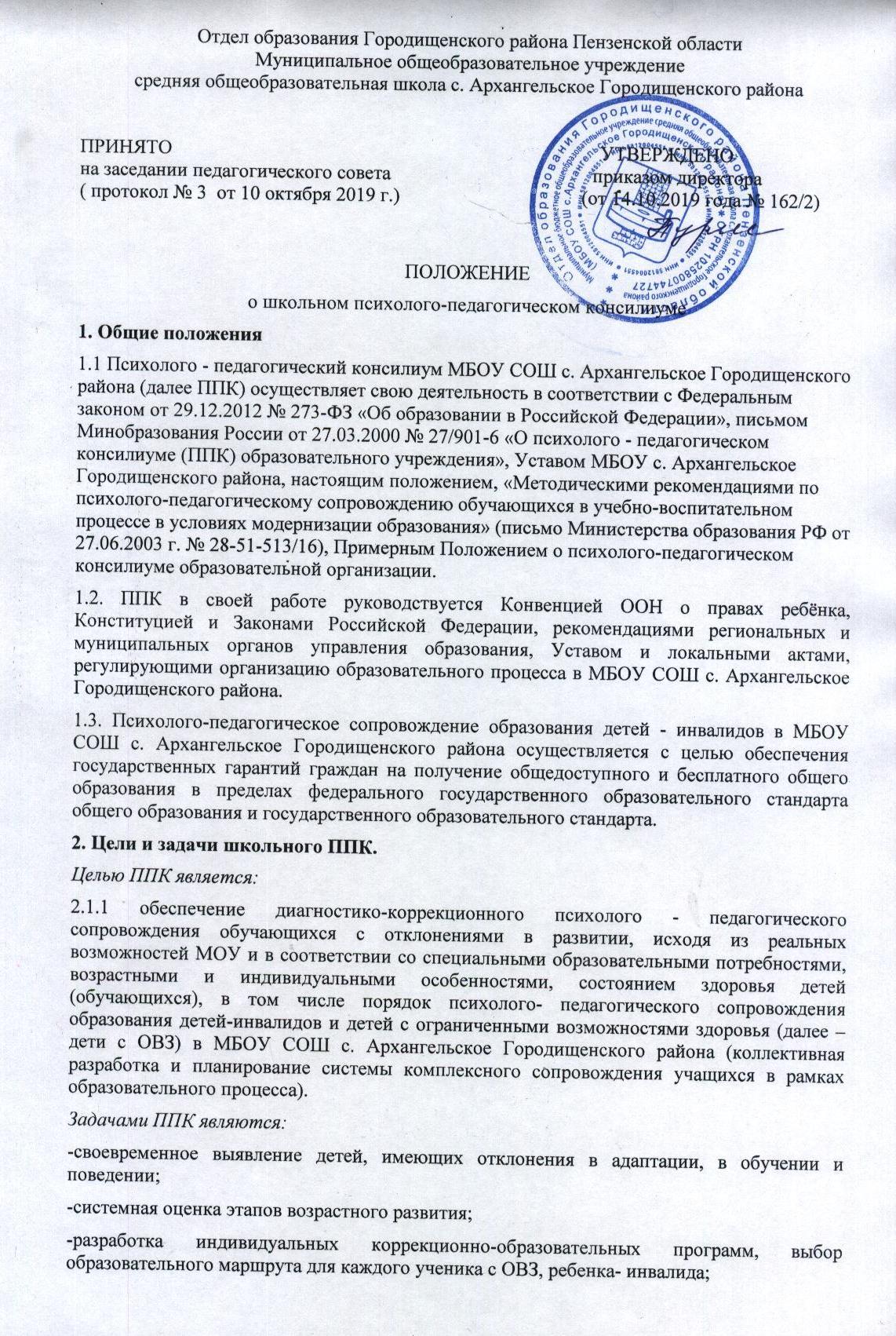 - определение характера, продолжительности и эффективности специальной (коррекционной) помощи, исходя из имеющихся в ОУ возможностей; - организация взаимодействия между педагогами и специалистами ОУ;- формирование целостных представлений о причинах, характере, возможных путях трудностей ребёнка; - консультирование в ходе разрешения сложных или конфликтных педагогических ситуаций; - отслеживание результативности психолого-медико-педагогического сопровождения; - подготовка и ведение документации, отражающей актуальное развитие ребёнка, диагностику его состояния. 3. Основные функции ППК3.1. Психолого-педагогическое сопровождение предполагает следующие виды работ: Профилактика дезадаптивных состояний учащихся, их школьной неуспеваемости;Диагностика (индивидуальная, групповая);Консультирование педагогов МБОУ СОШ с. Архангельское Городищенского района, родителей (законных  представителей ребенка);Педагогическое просвещение: формирование психологической культуры, развитие психолого-педагогической компетентности, педагогов МБОУ СОШ с. Архангельское Городищенского района, родителей (законных представителей ребенка);Корекционно - развивающая работа ( групповая, индивидуальная).4. Структура и организация деятельности ППК. 4.1. ППК создаётся приказом руководителя МБОУ СОШ с. Архангельское Городищенского района  на текущий учебный год. 4.2. Состав ППК может включать в себя постоянных и временных членов. Постоянные участники – заместители директора, учителя начальной школы, учитель основной школы, педагог-психолог, инспектор по охране детства, приглашенные специалисты – учителя, классные руководители и др. в зависимости от специфики рассматриваемого вопроса. Постоянные участники присутствуют на каждом заседании, участвуют в его подготовке, последующем контроле за выполнением рекомендаций. Временные члены принимают участие в ППК по мере необходимости. При отсутствии специалистов в МБОУ СОШ с. Архангельское Городищенского района они привлекаются к работе ППК по согласованию. 4.3. Порядок организации психолого-педагогического сопровождения образования детей-инвалидов и детей с ОВЗ в МБОУ СОШ с. Архангельское Городищенского района:  4.3.1 Основанием для организации психолого-педагогического сопровождения образования ребенка-инвалида и ребенка с ОВЗ является заявление его родителей (законных представителей). 4.3.2 При подаче заявления родители (законные представители) предоставляют в МБОУ СОШ с. Архангельское Городищенского района следующие документы: а) направление образовательной организации, организации, осуществляющей социальное обслуживание, медицинской организации, другой организации (при наличии), сформированное на основании заявлений родителей (законных представителей; б) согласие на проведение обследования ребенка на имя руководителя ТППК             в) заявление о согласии на обработку персональных данных обследуемых г) копию паспорта или свидетельства о рождении ребенка (предоставляется с предъявлением оригинала или заверенной в установленном порядке копии);д) заключение (заключения) психолого-педагогического консилиума образовательного учреждения или специалиста (специалистов), осуществляющего психолого-педагогическое сопровождение обучающихся в образовательной организации (для обучающихся образовательных организаций) (при наличии);е) заключение (заключения) ТППК или Центральной психолого-медико-педагогической комиссии пензенской области  (далее-ЦПМПК) о результатах ранее проведенного обследования ребенка (при наличии);ж) подробную выписку из истории развития ребенка с заключениями врачей, наблюдающих ребенка в медицинской организации по месту жительства (регистрации);и) характеристику обучающегося, выданную образовательным учреждением (для обучающихся образовательных учреждений);к) письменные работы (тетради/прописи) по русскому языку, математике, результаты самостоятельной продуктивной деятельности ребенка.4.3.3 Решение МБОУ СОШ с. Архангельское Городищенского района  об организации психолого-педагогического сопровождения образования ребенка-инвалида, ребенка с ОВЗ должно быть принято не позднее чем через 10 дней с момента получения документов, указанных в пункте 4.3.2 настоящего Положения. Данное решение оформляется в виде приказа МБОУ СОШ с. Архангельское Городищенского района .4.3.4 Основанием для отказа родителям (законным представителям) в организации психолого-педагогического сопровождения образования ребенка с ОВЗ является предоставление неполного пакета документов, указанных в пункте 4.3.2 настоящего Положения. 4.3.5. В случае принятия решения об отказе в организации психолого-педагогического сопровождения образования ребенка-инвалида (ребенка с ОВЗ) МБОУ СОШ с. Архангельское Городищенского района не позднее чем через 10 дней с момента получения документов письменно извещают об этом заявителя с указанием причин отказа. 4.3.6. Родители (законные представители) обязаны сообщать в МБОУ СОШ с. Архангельское Городищенского района об обстоятельствах, влекущих прекращение организации психолого-педагогического сопровождения образования ребенка-инвалида (ребенка с ОВЗ), в течение 10 дней с момента их возникновения. 4.3.7. Ответственность за организацию психолого-педагогического сопровождения образования ребенка-инвалида (ребенка с ОВЗ) в МБОУ СОШ с. Архангельское Городищенского района возлагается на руководителя МБОУ СОШ с. Архангельское Городищенского района. 4.4. Обследование ребенка специалистами ППК осуществляется по инициативе родителей (законных представителей) или сотрудников МБОУ СОШ с. Архангельское Городищенского района с согласия родителей (законных представителей). 4.5. Обследование ребёнка проводится каждым специалистом индивидуально с учетом реальной возрастной психофизиологической нагрузки на ребенка. 4.6. При обсуждении на ППК должны быть представлены следующие документы: - педагогическая характеристика, в которой отражены проблемы, возникающие у педагога, работающего с ребёнком; - медицинское представление;– письменные работы по русскому языку, математике. 4.7. На основании полученных данных и их коллегиального обсуждения и анализа на заседании ППК, составляются заключение и рекомендации по индивидуальной работе с ребёнком.4.8. 1 раз в четверть ППК анализирует результаты коррекционно-развивающего обучения каждого ребенка на основании динамического наблюдения и принимает решение о его дальнейшем обучении. 4.9. ППК ведётся следующая документация: - журнал предварительной записи детей на ППК ;- журнал регистрации заключений и рекомендаций специалистов, коллегиального заключения и рекомендаций ППК, - протоколы заседаний ППК, - карта развития учащегося.5. Порядок подготовки и проведения ППК5.1. Консилиум может проходить в любом помещении МБОУ СОШ с. Архангельское Городищенского района . Заседания ППК подразделяются на плановые и внеплановые.Заседания ППК проводятся по мере необходимости и готовности диагностических и аналитических материалов, необходимых для решения конкретной психолого-медико-педагогической проблемы.5.2. Заседание ППК может быть созвано его руководителем в экстренном порядке.5.3. Заседания ППК оформляются протоколом.5.4. Организация заседаний проводится в два этапа:— подготовительный: сбор, обобщение диагностических, аналитических данных, формирование предварительных выводов и рекомендаций;— основной: обсуждение аналитических данных и предварительных выводов, выработка коллективных рекомендаций.Основной нормой работы консилиума является обмен заключениями в форме свободного обсуждения. Отношения участников консилиума декларируются как партнерские и строятся на строго паритетных началах. Каждый специалист должен уметь квалифицированно изложить коллегам ту часть психолого-педагогической информации, за которую он отвечает. Деятельность планового консилиума ориентирована на решение следующих задач: - выработка согласованных решений по созданию оптимальных условий для развития и обучения детей; - динамическая оценка состояния ребёнка, класса (группы) и коррекция ранее намеченной программы;- разработка индивидуальной программы психолого-педагогического сопровождения образования ребенка-инвалида (ребенка с ОВЗ), при необходимости включающая разработку индивидуальных учебных планов (определение условий, сроков предоставления отчетности, изменение способов подачи информации и другое), - определение адекватных методических приемов в процессе обучения, определение вида и объема, периодичности получения необходимой коррекционной помощи (образовательной, медицинской и другое), профилактику физических, интеллектуальных и эмоционально-личностных перегрузок и срывов; - определение состава педагогических работников, осуществляющих психолого-педагогическое сопровождение образования ребенка-инвалида (ребенка с ОВЗ) (учителя начальных классов, учителя-предметники, педагог-психолог); 5.5. Внеплановые заседания ППК собираются по запросам педагогов, работающих с конкретным ребёнком, а также по запросам родителей (законных представителей) учащихся. Поводом для внепланового ППК является отрицательная динамика обучения и развития ребенка. Задачами внеплановогоППК являются: - решение вопроса о принятии каких-либо необходимых экстренных мер по выявленным обстоятельствам; - изменение ранее проводимой коррекционно-развивающей программы в случае ее неэффективности. 5.6. Итоги работы консилиума оформляются в виде либо индивидуальной программы сопровождения, либо общего заключения по каждому случаю. На основании разработанной стратегии сопровождения и помощи определяются рекомендации педагогам и родителям, составляется коррекционно-образовательный маршрут. В случае обнаружения у ребенка выраженных отклонений (нарушений) в развитии или специальных потребностей, которые не могут быть удовлетворены в МБОУ СОШ с. Архангельское Городищенского района , он направляется на психолого-медико-педагогическую комиссию. В этом случае деятельность ППК является диспетчерской: информирование родителей и направление ребенка на ППК5.7. Для повышения эффективности коррекционно-развивающей работы, обучающемуся, решением ППК назначается сопровождающий (как правило классный руководитель или иной специалист). В функциональные обязанности сопровождающего входит контроль зареализацией мероприятий индивидуальной программы психолого-педагогического сопровождения образования учащегося, проводится оценка динамики развития учащегося, успешности освоения образовательной программы, при необходимости вносятся изменения. 5.8. Показатели развития ребенка, выносимые для обсуждения консилиума: педагогом-психологом: -школьная успешность, включающая в себя учебную мотивацию, учебную самооценку, удовлетворенность своей учебной деятельностью; -система эмоциональных отношений ребенка к семье, сверстникам, школе; -психическое состояние ребенка (работоспособность, эмоциональная стабильность, самочувствие, адекватный эго-контроль и др.); - социально-психологический статус ребенка в семье, среди сверстников, значимых взрослых; сформированность познавательных процессов и их произвольность; наличие выраженных признаков психологической дезадаптации; педагогом: -познавательная деятельность учащегося в обучении и воспитании (глубина и прочность усвоения материала, пробелы в знаниях, адаптивность к различным формам и методам обучения); -развитие личности учащегося (уровень воспитанности, взаимоотношения со сверстниками, взрослыми, статус в детском коллективе, интересы, увлечения); -педагогический прогноз учебных возможностей; -потребность в помощи со стороны участников педагогического консилиума; -устная речь (звукопроизношение, состояние словаря, грамматический строй речи, связная речь); - письменная речь (состояние чтения и письма); - речевой окружение ребенка (недостатки речи у членов семьи, двуязычие и др.). инспектором по охране детства: -характеристика форм семейного воспитания; -психологический климат в семье, - социальный паспорт семьи. 5.9. Подготовка и проведение ППК: 5.9.1 ППК проводится под руководством Председателя консилиума, а в его отсутствие – заместителя Председателя. 5.9.2. Председатель ППК ставит в известность родителей (законных представителей) и специалистов ППК о необходимости обсуждения проблемы, организует подготовку и проведение заседания ППК. 5.9.3. На заседании ППК сопровождающий обучающегося представляет результаты коррекционно-развивающей работы. Заключения участников специалистов, коллегиальное заключение ППК доводится до сведения родителей (законных представителей) в доступной для понимания форме, предложенные рекомендации реализуются только с их согласия. 5.9.4. Протокол ППК оформляется секретарем консилиума не позднее, чем через 5 дней после его проведения и подписывается председателем и всеми членами ППК. 5.9.5. Председатель и члены ППК несут персональную ответственность за конфиденциальность информации о ребёнке, полученной в процессе работы ППК. 6. Права и обязанности специалистов ППК6.1. Специалисты ППК имеют право: - самостоятельно выбирать средства, оптимальные формы и методы работы с детьми и взрослыми, - решать вопросы приоритетных направлений своей деятельности; - обращаться к педагогическим работникам, администрации МБОУ СОШ с. Архангельское Городищенского района , родителям (законным представителям) обучающихся для координации коррекционно-развивающей работы с обучающимися; -получать от директора МБОУ СОШ с. Архангельское Городищенского района  информацию информативно-правового и организационного характера, знакомиться с соответствующими документами; - обращаться за консультацией в образовательные, медицинские, специальные (коррекционные) учреждения; - вести просветительскую деятельность по пропаганде психолого-медико-педагогических знаний; - обобщать и распространять опыт своей работы, выпускать буклеты, методические разработки, рекомендации и т.д.  Обязанности участников ППК6.2. Специалисты ППК обязаны: - рассматривать вопросы и принимать решения строго в рамках своей профессиональной компетенции; - при решении вопросов исходить из интересов ребёнка, задач его обучения, воспитания и развития; - работать в соответствии с профессионально-этическими нормами, обеспечивая полную конфиденциальность получаемой информации; - принимать решения и вести работу в формах, исключающих возможность нанесения вреда здоровью (в т.ч. психическому), чести и достоинства учащихся, их родителей (законных представителей), педагогических работников; - оказывать помощь администрации, педагогическому коллективу МБОУ СОШ с. Архангельское Городищенского района , всем участникам образовательного процесса в решении проблем, связанных с обеспечением полноценного психического развития эмоционально-волевой сферы детей и индивидуального подхода к ребенку; - содействовать созданию благоприятного психологического климата в МБОУ СОШ с. Архангельское Городищенского района, разрабатывать индивидуальные программы коррекционно-развивающей работы с детьми. - осуществлять профилактику физических, интеллектуальных и психических нагрузок, эмоциональных срывов, организовывать лечебно-оздоровительные мероприятия; - готовить заключение о результатах коррекционно-развивающей работы с обучающимися для представления в Центральную психолого-медико-педагогическую комиссию. 7. Ответственность специалистов ППК7.1. Специалисты ППК несут ответственность за: - адекватность используемых диагностических и коррекционных методов работы; - обоснованность рекомендаций; - конфиденциальность полученной при обследовании информации; - соблюдение прав и свобод личности ребёнка.Приложение №1 Образец медицинского представления на консилиумМедицинское представление на консилиумФамилия, имя ребенка _________________________________________________________Дата рождения _________________________________________________________________Школа ________________ класс __________________________________________________Краткий анамнез ___________________________________________________________________________________________________________________________________________________________________________________________________________________________________________________________________________________________________________Перенесенные заболевания _________________________________________________________________________________________________________________________________________________________________________________________________________________________________________________________________________________________________________________________________________________________________________________Обследование педиатра (подросткового врача) ____________________________________ ____________________________________________________________________________________________________________________________________________________________________________________________________________________________________________________________________________________________________________________________Обследование психиатра _______________________________________________________ _____________________________________________________________________________________________________________________________________________________________________________________________________________________________________________*Состоит на учете у специалистов: ревматолога ____________________________________________________________________невропатолога __________________________________________________________________отоларинголога _________________________________________________________________офтальмолога __________________________________________________________________нефролога _____________________________________________________________________гастроэнтеролога _______________________________________________________________ортопеда ______________________________________________________________________ортодонта _____________________________________________________________________аллерголога ____________________________________________________________________эндокринолога _________________________________________________________________Основное заболевание __________________________________________________________________________________________________________________________________________Группа здоровья _______________________________________________________________Рекомендации______________________________________________________________________________________________________________________________________________________________________________________________________________________________________________________________________________________________________________________________________________________________________________________________М.П. Подпись фельдшера _________________ Дата ______________ * При необходимости: заключения специалистов, у которых ребенок стоит на учете Приложение №2 Анкета инспектора по охране детстваФамилия, имя ребенка __________________________________________________________Дата рождения ________________________________________________________________Домашний адрес _______________________________________________________________Телефон ______________________________________________________________________Школа, класс __________________________________________________________________Перемена школы, повторение класса ______________________________________________1. Встреча с родителями. 1).Члены семьи Фамилия, имя, отчество матери возраст______профессия_________________________________________________________кем работает __________________________________________________________________время начала и конца рабочего дня________________________________________________Фамилия, имя, отчество отца___________________________________________________возраст______профессия_________________________________________________________кем работает _________________________________________________________________время начала и конца рабочего дня________________________________________________Какие другие члены семьи проживают вместе _________________________________________________________________________________________________________________________________________________________________________________________________________________________________________________________________________________________________________________________________________________________________Материальное положение семьи: высокое, достаточное, низкое, критичное. По мнению родителей: в чем причина сложившейся ситуации___________________________________________________________________________________________________________________________________________________________________________________________________________________________________2) Родители о ребенке. Сильные стороны ребенка_______________________________________________________________________________________________________________________________________________________Слабые стороны ребенка _______________________________________________________________________________________________________________________________________Психотравмирующие ситуации в жизни ребенка (в каком возрасте): сильный испуг____________, смерть близких _________________, попадание в больницу ________________ разлука с близкими _____________, развод родителей ___________, что-то другое_______________________________________________________________________Продолжительные психотравмирующие ситуации: конфликты в семье; ревность по отношению к другому ребенку, длительная разлука с семьей, конфликт с учителем, что-то другое _____________________________________________________Реакция ребенка на травмирующий фактор _______________________________________________3) Социальный опыт ребенка в семье: - какие обязанности ребенок выполняет в семье ___________________________________________- соблюдение режима дня ребенком _____________________________________________________- кто и в какой степени помогает и контролирует выполнение домашних заданий ____________________________________________________________________________________- чем любит заниматься ребенок в свободное время - дома______________________________________________________________________________- во время каникул ___________________________________________________________________- в течение отпуска родителей __________________________________________________________вне семьи: - сколько времени гуляет на улице в течение недели, часы вечернего прихода домой ____________________________________________________________________________________- с кем имеет дружеские связи вне класса, какое влияние они оказывают на учащегося _____________________________________________________________________________________- постоянное или предпочитаемое место "уличного" общения (клуб, двор, подъезд) другое ____________________________________________________________________________________- содержание общения: посещение кино, компьютерного клуба, катание на велосипеде, мотоцикле, скейте, роликовых коньках; прослушивание музыкальных записей, разговоры на разные темы; другое_______________________________________________________________________________- курит (эпизодически, систематически); - употребляет спиртные напитки (эпизодически, систематически); какие _____________________________________________________________________________________- играет в азартные игры (карты, нарды, компьютерные игры). Каким образом родители участвуют в жизни ребенка  _____________________________________ ___________________________________________________________________________________4) Направленность интересов. 1) К каким видам деятельности проявляет интерес: физический труд, умственный труд, занятия техникой, занятия спортом, общественно-политическая сфера, организаторская сфера, художественная (артистическая, литературная, музыкальная, хореографическая). 2) В каких кружках (секциях) состоит, состоял ______________________________________________________________________________________________________________________________3) Культурный кругозор: - посещает ли и насколько часто театры, музеи, выставки__________________________________- какую литературу предпочитает читать ________________________________________________- регулярность чтения: книг не читает, читает эпизодически, читает систематически. 5) Самооценка личности. 1) Уровень самооценки: - адекватная (правильно оценивает свои положительные отрицательные качества, личные возможности и достижения)_____________________________________________________________- завышенная (не критичен по отношению к себе, преувеличивает свои достижения) ____________- заниженная (не верит, что сам может справиться с трудными ситуациями) ____________________2) Восприятие критики: - активно-положительное (стремится исправить недостатки, учесть замечания и т.п.)_________________________________________________________________________________- пассивно-положительное (понимает критику, согласен с ней, но недостатки не исправляет)___________________________________________________________________________- безразличное (не реагирует на критику, не меняет поведения)______________________________- негативное (спорит, не согласен с замечаниями, поведения не меняет)_______________________6) Индивидуальные особенности поведения. 1) Общителен и активен в общении, сам выбирает друзей - в дружбе пассивен, общается с теми, кто к нему обращается - мало общителен - избегает общения________________________________2) Застенчив и робок - не смущается со знакомыми - раскован и смел в любой обстановке_ 3) Задирист, драчлив - первый не задирается, но может за себя постоять - избегает ссор – труслив_____________________________________________________________________________4) Ласков - не любит выражать свои чувства - холодный, неласковый_________________________5) Болтливый - охотно разговаривает –молчаливый________________________________________6) Чрезмерно подвижен, быстр - двигательная активность умеренная - мало подвижен; движения ловкие – движения неловкие_______________________________________________________________7) Спокойный - легко волнуется - быстро раздражается- теряет контроль над поведением - «нервный»___________________________________________________________________________8) Собранный, внимательный - рассеянный, невнимательный - внимателен только при интересном занятии. 9) Самолюбив, склонен к борьбе за первенство - самолюбие не выражено. 10) Имеет любимое занятие (какое именно) ______________________________________________всем любит заниматься понемногу – самостоятельно не может найти себе занятия______________11) Находчив, догадлив - с трудом находит ответ__________________________________________12) Легко принимает решение сам, может его отстоять - склонен к сомнениям – охотно  принимает советы окружающих___________________________________________________________________13) Обостренное чувство ответственности с оттенком тревожности - ответственен, добросовестен - недостаточно ответственен_____________________________________________________________14) Доброжелателен, справедлив - завистлив, мстителен____________________________________15) Память хорошая - память плохая, забывчив____________________________________________7) В случае конфликтной ситуации в семье: - причины возникновения конфликтной ситуации __________________________________________- степень контроля, вмешательства родителей в жизнь ребенка ______________________________- как часто родителя хвалят ребенка, наказывают __________________________________________- с кем из них ребенок чаще делится своими переживаниями, проблемами _____________________- какие требования у родителей к подростку и насколько они, по мнению родителей, выполнимы _____________________________________________________________________________________- что, по мнению родителей, могло бы предотвратить конфликты_____________________________ _____________________________________________________________________________________Если подросток уходит из дома: - причины уходов, по мнению родителей__________________________________________________- где ночует подросток, чем занимается __________________________________________________- что предпринимают родители, когда подросток не приходит ночевать _______________________- как они реагируют, когда подросток возвращается домой __________________________________Психологическое, физическое насилие в семье: - как обычно реагируют родители, если подросток не слушается _____________________________- часто ли родители могут накричать, «разрядиться» на подростке ____________________________ - по какой причине родители чаще раздражаются __________________________________________ - всегда ли, по их мнению, подросток понимает, что от него требуют _________________________8) В случае конфликтной ситуации в школе: - причина конфликта, по мнению родителей _______________________________________________- как часто ребенок пропускает уроки ____________________________________________________ - причина пропусков занятий ___________________________________________________________ - любимые \ нелюбимые предметы ____________________________________________________________________________________________________________________________________________- трудно ли ребенку усваивать материал __________________________________________________- кто из членов семьи контролирует выполнение домашних уроков __________________________ - отношение родителей к сложившейся ситуации (их претензии к педагогам, администрации) _____________________________________________________________________________________- какие действия предпринимали родители для разрешения конфликта_________________________ - что, по их мнению, препятствует разрешению ситуации____________________________________Тип семьи (выводы делаются на основании проведенной беседы): - благополучная (родители морально устойчивы, владеют культурой воспитания, эмоциональная атмосфера семьи стабильно положительная); - неблагополучная(противоположные качества); педагогически некомпетентная (родители не владеют культурой воспитания); отсутствует единство требований, ребенок безнадзорен, жестокое обращение, физические наказания, низкая осведомленность об интересах, поведении ребенка вне школы); нравственно-неблагополучная (родители ведут аморальный образ жизни: пьянствуют, не работают, содержат притон, имеют судимость, воспитанием детей не занимаются); конфликтная (в семье неблагополучная эмоциональная атмосфера, между родителями постоянные конфликты, родители часто раздражены, жестоки, нетерпимы). Характер взаимоотношений родителей с ребенком: -семейный диктат (систематическое подавление инициативы и чувства собственного достоинства ребенка); - чрезмерная опека (удовлетворение всех потребностей ребенка, ограждѐние от трудностей, забот, усилий); - попустительство (уклонение от активного участия в воспитании ребенка, пассивность, признание полной автономности ребенка);- сотрудничество (отношение взаимного уважения, совместное переживание радости, горя и т.д.). Характер взаимоотношений родителей со школой: - направленность на сотрудничество; - игнорирование требований школы; - конфликтность с представителями школы. 2. Встреча с педагогом. 1) Особенности адаптации ребенка к школе. - успеваемость учащегося по основным предметам: чтение (литература) ___________ русский язык _____________ математика ___________ - отношение к учению: положительное, нейтральное, равнодушное, отрицательное - интеллектуальные возможности учащегося: высокие, средние, низкие; - мотивы учения: познавательный интерес к предметам, осознание необходимости учиться в школьном возрасте, стремление получить высокую оценку, заслужить одобрение взрослых, стремление избежать наказания, стремление к самоутверждению в группе сверстников; - к каким школьным дисциплинам проявляет интерес ______________________________________Трудности, испытываемые ребенком в школе, связаны с: усвоением школьной программы, освоением норм поведения, особенностями социальных контактов - как эмоционально ребенок реагирует на испытываемые трудности __________________________- как часто ребенок пропускает уроки ___________________________________________________ - причина пропусков занятий __________________________________________________________- любимые \ нелюбимые предметы ______________________________________________________- кто из членов семьи контролирует выполнение домашних уроков ___________________________2) Положение в классном коллективе, отношение к другим. 1) Позиция учащегося в коллективе: лидер (звезда), предпочитаемый, конфликтный, нейтральный, отвергаемый  _________________________________________________________________________2) Круг общения (с кем чаще всего общается в школе) _____________________________________Характер взаимного влияния. __________________________________________________________3) Взаимоотношения с другими одноклассниками: деловые, ровные, дружеские, теплые, конфликтные, ни с кeм не общается. 4) Манера, стиль общения с окружающими: - авторитарный стиль (уверен в себе, стремится навязать свое мнение, наставляет, поучает, не умеет принимать советы других, с трудом признает свои ошибки)___________________________- агрессивный (жесткий, враждебный по отношению к окружающим, резкий, непримиримый, склонный во всем обвинять окружающих, агрессивность может доходить до асоциального поведения)___________________________________________________________________________ - критичный по отношению к окружающим людям (испытывает трудности в контактах из-за подозрительности и боязни плохого отношения, замкнутый, скептичный, разочарованный в людях, скрытный, свой негативизм проявляет в вербальной агрессии, обидчивый)____________________- демонстративный (стремится быть над всеми, но одновременно в стороне, самовлюбленный, расчетливый, себялюбивый, любит перекладывать трудности на окружающих, хвастливый, самодовольный, заносчивый, ориентирован на себя, склонен к соперничеству)_________________- подчиняемый другим, зависимый от других (покорный, склонный уступать всем и во всем, слабовольный, пассивный, стремится найти опору в ком-либо более сильном, неуверенный в себе, боязливый, беспомощный, не умеет проявлять сопротивление, считает, что другие всегда правы) ____________________________________________________________________________________ - дружелюбный (ориентирован на принятие и социальное одобрение, стремится «быть хорошим» для всех без учета ситуации, склонен к сотрудничеству и кооперации, гибкийпри решении конфликтных ситуаций)________________________________________________________________3) Самооценка учащегося. 1) Уровень самооценки: - адекватная (правильно оценивает свои положительные отрицательные качества, личные возможности и достижения); - завышенная (не критичен по отношению к себе, преувеличивает свои достижения); - заниженная (не верит, что сам может справиться с трудными ситуациями). 2) Восприятие критики: - активно-положительное (стремится исправить недостатки, учесть замечания и т.п.) - пассивно-положительное (понимает критику, согласен с ней, но недостатки не исправляет); - безразличное (не реагирует на критику, не меняет поведения); - негативное (спорит, не согласен с замечаниями, поведения не меняет). 4) В случае конфликтной ситуации в школе: - начало возникновения проблем в школе ________________________________________________Причина конфликта, по мнению педагога: 1. плохая успеваемость; 2. отрицательные поступки (проступки), их проявление (эпизодически, систематически), их характер: грубость, драки, прогулы, опоздания на уроки, нарушения дисциплины в классе, отказ от требований, поручений, отказ от выполнения учебных заданий в классе; 3. правонарушения учащегося: воровство, вымогательство у младших и у слабых, избиение младших или слабых, попытка к насилию, проявление садистских наклонностей, грубые нарушения общественного порядка (хулиганство); 4. педагогическая некомпетентность родителей. Отношение педагога к сложившейся ситуации____________________________________________- какие действия предпринимал педагог для разрешения конфликта__________________________ - как ребенок относится к педагогическим воздействиям: негативно, равнодушно, понимает и старается выполнить __________________________________________________________________- что, по мнению педагога, препятствует разрешению ситуации______________________________- состоит ли подросток на учете в ГППН, КДН, на внутришкольном учете ____________________- причина постановки на учет __________________________________________________________ При взаимодействии с педагогами школ социальный педагог выясняет информацию следующего содержания: • связь семьи со школой; • наличие у ребенка проблем в школе; • причины сложившейся ситуации с точки зрения представителей школы; • способы разрешения конфликтных ситуаций. 3. Встреча со школьником. 1) Характеристика семейных отношений. Кто глава семьи _______________________________________________________________________Самый близкий член семьи ____________________________________________________________Семейная ситуация глазами ребенка (его положение в семье) _______________________________- что знает подросток о своих родителях, об их вкусах, работе, заботах, здоровье _____________________________________________________________________________________Конфликты с родителями и другими членами семьи: - жалобы ребенка на родителей, других членов семьи ______________________________________- как он помогает родителям, какие имеет обязанности _________________________________________________________________________________________________________________________- как родители, другие члены семьи относятся: к его друзьям _______________________________- оценкам в школе ____________________________________________________________________- увлечениям _________________________________________________________________________ - какие требования предъявляют к нему родители и насколько они, по его мнению, выполнимы___________________________________________________________________________- что, по его мнению, могло бы предотвратить конфликты ___________________________________Уходы из дома: - как долго он может не приходить домой ________________________________________________- где он находится, где ночует, чем занимается во время уходов _____________________________- сообщает ли он родителям, где находится (делает ли это сам или через друзей) ____________________________________________________________________________________________________- хочет ли он, чтобы родители знали, где он находится _____________________ _______________- что, по его мнению, делают родители, когда он не приходит ночевать ________________________- что говорят, делают родители, когда он возвращается домой _______________________________Психологическое, физическое насилие в семье: - как чаще реагируют родители, если он не слушается ______________________________________- часто ли в родители могут накричать ___________________________________________________- как его наказывают притяжѐлых провинностях ___________________________________________- по какой причине, родители чаще раздражаются на него ___________________________________- всегда ли он понимает, что от него требуют родители _____________________________________2) Направленность интересов. 1) К каким видам деятельности проявляет интерес: физический труд, умственный труд, занятия техникой, занятия спортом, общественно-политическая сфера, организаторская сфера, художественная (артистическая, литературная, музыкальная, хореографическая) 2) В каких кружках (секциях) состоит, состоял ___________________________________________3) Культурный кругозор: - посещает ли и насколько часто театры, музеи, выставки____________________________________- какую литературу предпочитает читать _________________________________________________- регулярность чтения: книг не читает, читает эпизодически, читает систематически. 3) Социальный опыт ребенка: - сколько времени гуляет на улице в течение недели, часы вечернего прихода домой _____________________________________________________________________________________- с кем имеет дружеские связи вне класса, какое влияние они оказывают на учащегося _____________________________________________________________________________________- постоянное или предпочитаемое место "уличного" общения (клуб, двор, подъезд и т.д.); - содержание общения: посещение кино, компьютерного клуба, катание на велосипеде, мотоцикле, скейте, роликовых коньках; прослушивание музыкальных записей, разговоры на разные темы; другое_______________________________________________________________________________- курит (эпизодически, систематически); - употребляет спиртные напитки (эпизодически, систематически); какие ______________________- играет в азартные игры (карты, нарды, компьютерные игры). 4) В случае конфликтной ситуации в школе: _____________________________________________- начало возникновения проблем в школе ________________________________________________- его отношения к педагогам (отношения носят ситуативный характер - конфликтный характер - не складываются)_______________________________________________________________________- жалобы на педагогов _________________________________________________________________- кто из педагогов \ взрослых поддерживает его в школе ____________________________________- с кем из учителей \ взрослых конфликты возникают чаще __________________________________Отсутствие взаимопонимания с одноклассниками: - жалобы на одноклассников ____________________________________________________________- как строятся его отношения с одноклассниками (стремится к сотрудничеству - стремится к лидерству в группе - поддерживает авторитет с применением силы - держится обособленно - вступает в конфликты - отношения с большинством пока не складываются)_______________________________________________________________________Прогулы, категорический отказ посещать школу: - как часто пропускает уроки __________________________________________________________- причины пропусков занятий, по мнению подростка ______________________________________- любимые \ нелюбимые предметы; ______________________________________________________- часто ли отвлекается на уроке, не слышит, что говорит учитель ____________________________- быстро ли устает на уроках ___________________________________________________________- трудно ли усваивать материал _______________________________________________________ Способы выхода из конфликта, по мнению ребенка _______________________________________________________________________________________________________________________________________________________________________________________________________________________________________________________________________________________________________Сильные качества его личности ________________________________________________________________________________________________________________________________________________________________________________________________________________________________________________________________________________________________________________________При взаимодействии с подростком социальный педагог исследует: • его положение в школе и семье; • его увлечения, интересы, положительные черты его характера; • отрицательные качества его личности, его реакции на постороннее влияние.                                                                                                             Приложение №3 Образец школьного педагогического заключения, представляемого на консилиумЗаключение педагога ППКФамилия, имя ребенка ________________________________________________________________Дата рождения ______________________________________________________________________Школа ________________ класс _________________________________________________________Общие сведения о ребенке ____________________________________________________________________________________________________________________________________________________________________________________________________________________________________________________________________________________________________________________________Сфера нарушения адаптации: сложности обучения _______________________________________________________________________________________________________________________________________________________трудности усвоения норм поведения _________________________________________________________________________________________________________________________________________эффективность контактов __________________________________________________________________________________________________________________________________________________позиция учащегося в коллективе _______________________________________________________Обстоятельства, отрицательно влияющие на процесс адаптации ________________________________________________________________________________________________________________________________________________Сформированность учебных навыков: математика ______________________________________________________________________________________________________________________________________русский язык ____________________________________________________________________________________________________________________________________чтение (литература) ______________________________________________________________________________________________________________________________Трудности, возникающие в процессе учебной деятельности: - при устных и письменных ответах на уроке____________________________________________________________________________________________________________________________________________________________________________________________________________ - в процессе усвоения нового или повторения старого материала ________________________________________________________________________________________________________________________________________________ - при подготовке домашних заданий _____________________________________________________- причины возникающих трудностей _____________________________________________________Успеваемость по основным предметам: математика ______ русский язык _______ чтение/литература _______________________________Характеристика эмоционального состояния в учебной ситуации _______________________________________________________________________________________________________________________________________________________________________________________________________Заключение _____________________________________________________________________________________________________________________________________________________________________________________________________________________________________________________________________________________________________________________________________________________________________________________________________________________________Рекомендации по обучению _____________________________________________________________________________________________________________________________________________________________________________________________________________________________________ _________________________________________________________________________________________________________________________________________________________________________ Подпись педагога ППК _____________________________________Дата ____________________Приложение №4 Образец психологического заключенияПСИХОЛОГИЧЕСКОЕ ЗАКЛЮЧЕНИЕдля школьного консилиумаФамилия, имя ребенка _________________________________________________________________Дата рождения _______________________________________________________________________Школа ________________ класс _________________________________________________________Социальные контакты: сверстники________________________________________________________взрослые______________________________________________________________________________Учебная мотивация____________________________________________________________________Общая оценка ребенка в ситуации обследования_______________________________________________________________________________________________________________________________________________________________________________________________________________________Латеральный фенотип: рука_______________, глаз_____________ ухо_________________________Работоспособность_________________________________________________________________________________________________________________________________________________________________________________________________________________________________________________Особенности развития психических функций. Сформированность функций программирования и контроля _________________________________Развитие моторных функций (динамическая организация движений, кинестетическая организация движений) _______________________________________________________________________________________________________________________________________________________________________________________________________________________________________________________Сформированность пространственных представлений ___________________________________________________________________________________________________________________________Восприятие (зрительное и слуховое)______________________________________________ __________________________________________________________________________________________________________________________________________________________________________________________________________________________________________________________________Внимание___________________________________________________________________________________________________________________________________________________________________Память (слухо-речевая, зрительная)__________________________________________________________________________________________________________________________________________________________________________________________________________________________________Мышление_________________________________________________________________________________________________________________________________________________________________ Качественная характеристика речи ______________________________________________________Личностные характеристики_____________________________________________________ __________________________________________________________________________________________________________________________________________________________________________________________________________________________________________________________________Интересы, представление о будущем_______________________________________________________________________________________________________________________________________________________________________________________________________________________________________________________________________________________________________________________Заключение психолога_______________________________________________________________________________________________________________________________________________________________________________________________________________________________________________________________________________________________________________________________________________________________________________________________________________________________________________________________________________________________________________Рекомендации по коррекционной работе________________________________________________________________________________________________________________________________________________________________________________________________________________________________________________________________________________________________________________________________________________Подпись педагога- психолога ППК _______________________________ Дата ____________________Приложение№ 5Журнал записи детей на ППКПриложение № 6Журналрегистрации заключений и рекомендаций специалистов,коллегиального заключения и рекомендаций ППКПриложение № 7Карта (папка) развития обучающегося, воспитанникаОсновные блокиI. Алгоритм действий специалистов школьного ППКпри первичном обследовании ребенка на ППК (1- 4 классы)Классные руководители образовательного учреждения, на основании наблюдения за развитием ребенка выявляют из числа обучающихся детей испытывающих трудности в усвоении программы общеобразовательной школы.Проводят беседу с родителями (законными представителями) о необходимости обследования ребенка на ППК, получают письменное согласие родителей (законных представителей) на предмет обследования ребенка. В случае несогласия родителей (законных представителей) проводят с ними просветительскую, разъяснительную работу по созданию адекватного понимания проблемы в развитии ребенка.В случае согласия родителей (законных представителей) на обследование ребенка классный руководитель подает заявку председателю школьного ППК  с просьбой на обследование ребенка специалистами школьного ППК (учитель-логопед, педагог-психолог, социальный педагог) и готовит на ребенка пакет документов (педагогическая характеристика, педагогическое представление, образцы письменных работ учащегося, заявление родителей (законных представителей), сведения об успеваемости ребенка и сведения о количестве пропущенных уроков.Обследование ребенка проводится каждым специалистом школьного  ППК индивидуально. Результаты обследования заносятся в представления педагога-психолога, В них же специалисты школьного ППК дают рекомендации по определению дальнейших направлений работы с данным учащимся.Классный руководитель запрашивает у медицинского работника школы краткие анамнестические данные об истории развития ребенка, начиная с раннего детства и до настоящего времени (в свободной форме) После того как все необходимы  документы на ребенка будут собраны, председатель  ППК назначает дату проведения заседания школьного ППК. На данное заседание приглашаются члены ППК, медицинский работник школы, учителя-предметники, родители (законные представители) ребенка, сам ребенок.Члены школьного ППК заслушивают классного руководителя, учителей, педагога-психолога, учителя-логопеда, социального педагога, медицинского работника. Проводится собеседование с родителями (законными представителями) учащегося с целью выяснения условий и характера его семейного воспитания, позиции родителей. Проводится беседа с учащимся.Председатель школьного  ППК заводит «Карту развития ребенка» куда заносятся все сведения о ребенке, прилагаются документы предоставленные классным руководителем, специалистами ППК, заявление родителей (законных представителей). Данная карта должна заполняться в конце каждой четверти (для педагогов), и в конце каждого курса коррекционно-развивающих занятий специалистов ОУ с описанием наблюдаемой динамики. «Карта развития ребенка» хранится у председателя школьного ППК.По результатам проведенного заседания школьного ППК заводится протокол. Делается выписка из заседания школьного ППК на каждого учащегося отдельно Если ребенок направляется на районную ППК для определения образовательного маршрута, то сначала родителям (законным представителям) рекомендуется пройти врача – психиатра, получить у него заключение и представить его специалистам районной ППК. На прием к врачу-психиатру необходимо предоставить педагогическую характеристику на ребенка, его письменные работы по русскому языку и математике. Если по решению школьного ППК ребенок направляется на районную ППК, то председатель школьного ППК  делает письменную заявку на имя председателя Территориальной ППК с просьбой обследовать детей, испытывающих трудности в усвоении программы общеобразовательной школы с целью определения формы обучения.Для первичного обследования ребенка на районной ППК образовательное учреждение предоставляет следующие документы из «Карты развития ребенка»:- письменное согласие родителей (законных представителей) на обследование (заявление установленного образца - педагогическую характеристику на ребенка;- педагогическое представление для ППК;- представление педагога-психолога для ППК;- заключение школьного ППК;- копии письменных работ учащегося по русскому языку и по математике;- сведения об успеваемости ребенка;- сведения о количестве пропущенных уроков;- копию свидетельства о рождении ребенка (паспорт);- копию паспорта родителей (законных представителей), копию удостоверении опекуна;- копии врачебных заключений (если ребенок стоит на учете у узких специалистов);12. В назначенный по утвержденному графику день, ребенок вместе с родителями (законными представителями) и в сопровождении представителя школьного ППК, который предоставляет пакет документов на ребенка специалистам районной ППК, приглашается для обследования в районную ППК. Родители должны иметь при себе документ, удостоверяющий их личность, медицинскую карту ребенка из поликлиники. 13. По результатам проведенного обследования председателю школьного ППК выдается выписка из протокола заседания ППК, которая хранится в личном деле учащегося и в «Карте развития ребенка». II. Алгоритм действий специалистов школьного ППК при повторном обследовании ребенка на ППК Для повторного обследования на районную ППК направляются дети, обучающиеся по программе VII  вида в конце 4 класса (при переходе на вторую ступень обучения), в конце 6 класса и в конце 8 класса. Учащиеся данных классов должны иметь выписку из протокола заседания ППК с рекомендациями о форме обучения, выданную раннее.Ребенку прошедшему ППК и взятому на коррекционно-развивающее обучение назначается ведущий специалист (классный руководитель), он и другие специалисты школьного ППК ведут коррекционно-развивающую работу с ребенком и отслеживают динамику развития ребенка, проводят комплексные диагностические обследования.Перечисленные в пункте 2 специалисты предоставляют председателю школьного ППК документы, отражающие динамику развития ребенка за установленный период, эффективность выбранной формы обучения и проводимой коррекционной работы (эти данные отражаются в педагогической характеристике, в представлении педагога, представлении учителя-логопеда, представлении педагога-психолога).Классный руководитель проводит беседу с родителями (законными представителями) ребенка о необходимости повторного обследования на ППК, берут у родителей письменной согласие (заявление), готовит пакет документов для школьного ППК, направляет к врачу-психиатру.Для школьногоППК классный руководитель предоставляет те же  документы, что и при первичном обследовании на ППК.Дальнейшая работа школьного ППК строится также, как и при первичном направлении ребенка на районную ППК.При выявлении новых обстоятельств или координальных изменений в состоянии развития ребенка (положительная или отрицательная динамика) в процессе коррекционной работы повторный прием на районной ППК может проводится внепланово по заявке родителей (законных представителей) или ОУ. III. Алгоритм действий специалистов школьного ППКпри отслеживании динамики развития ребенка специалистами районной ППК Специалисты школьного ППК обязаны предоставлять сведения о динамике развития детей, прошедших районную ППК, и взятых на динамический контроль в конце 2,3,5, 7 классов.Для контроля за динамикой развития детей, прошедших районную ППК, и взятых на динамическое сопровождение собирается расширенный состав ППК, куда входят специалисты районной ППК и представители школьного ППК.Специалист школьного ППК предоставляет для рассмотрения на расширенном заседании ППК сведения о динамике развития ребенка:- педагогическая характеристика динамики развития учащегося и динамики     коррекционной работы за период прошедший с момента последнего обследования на   районной ППК, с оценкой эффективности проводимой коррекционно-развивающей     работы;      - педагогическое представление для отслеживания динамики развития       - психологическое представление для отслеживания динамики развития       сведения о текущей успеваемости учащихся, поставленных на динамическое сопровождение 4. По результатам проведенного совместного заседания расширенного состава ППК    заполняется Протокол, даются рекомендации по дальнейшему сопровождению ребенка  специалистам ОУ, родителям (законным представителям), даются выписки из протокола совместного расширенного заседания ППК с рекомендацией о дальнейшей  форме обучения ребенкаПриложение № 8.Примерная пед. характеристика на ученика с ЗПР(предоставляется на ППК, врачу-психиатру)Педагогическая характеристикана ученика (цу) ______ класса  школы _________Ф.И.О. ______________________________________________Дата рождения _____________________Ребенок посещает данное учебное заведение с … класса. На протяжении всего периода обучения у (имя) отмечались недостатки в развитии восприятия: его фрагментарность, ограниченность, поверхностность. В связи с недоразвитием слухового и зрительного восприятия недостаточно сформированы пространственно- временные представления, знания об окружающем мире весьма ограничены. Отмечаются недостатки в развитии произвольной памяти: замедленное запоминание, неточность воспроизведения, плохая переработка воспринимаемого материала. Ученик затрудняется в применении приемов запоминания: смысловая группировка, классификация, что вызывает ряд трудностей при усвоении таких предметов, как биология, история, география, обществознание.Внимание неустойчиво. (Имя) не способен к длительному напряжению и концентрации внимания на выполняемом задании. Во время уроков рассеян, трудно переключается с одного вида деятельности на другой. Недостаточный уровень развития словесно-логического мышления проявляется в неумении самостоятельно решать сложные арифметические задачи. Низкий уровень абстрактно-логического мышления затрудняет усвоение программного материала по таким предметам как алгебра, геометрия, физика, химия. При выполнении заданий, требующих анализа, сравнения, обобщения, нуждается в развернутой помощи педагога. У ребенка бедный, недифференцированный словарный запас. Нарушение письменной речи проявляется в большом количестве специфических ошибок (пропуски, замен, недописывания букв), а также в большом количестве ошибок, связанных с неумением применять на практике орфографические правила. Уровень развития связной речи не соответствует программным требованиям, ребенок испытывает сложности при написании творческих письменных работ (сочинений, изложений). У (имя) не сформированы устойчивые формы самоконтроля и самооценки, не всегда адекватно может оценить результаты своей деятельности. При выполнении трудных заданий  принимает помощь взрослого и охотно использует ее, самостоятельно преодолеть трудности не может и не желает. Работоспособность низкая, отмечается быстрая  истощаемость организма из-за умственных нагрузок. По мере утомления или неуспешности выполнения задания эмоциональное состояние ухудшается, становится эмоционально неустойчивым: раздражительным, легко возбудимым. Дата                                         Директор                                         подпись                                расшифровка Классный руководитель                подпись                                расшифровкаПриложение № 9Методические рекомендации к заполнению педагогической характеристики  на ребенка с задержкой психического развитияПедагогическая     характеристика ребенка с ЗПР может иметь разное назначение в зависимости от   того, с какой целью она составляется. Соответственно меняется и ее основной акцент. Так, педагогическая характеристика необходима при переводе ученика из общеобразовательной школы в специальный коррекционный класс для детей с ЗПР.                                  Или педагогическая характеристика необходима при переводе ученика из коррекционного класса для детей с ЗПР в массовую школу в результате его значительного  продвижения в овладении учебной программой, положительной динамики психического развития и улучшения состояния здоровья.                          Педагогическая характеристика также   необходима, если ученик   стойко   не   усваивает учебный материал и встает вопрос о пересмотре диагноза; в этом случае она  предназначена для медико-педагогической комиссии. Характеристика должна отражать продвижение ученика в процессе обучения, изменения, происходящее под влиянием специального обучения и воспитания. Педагогическая характеристика должна содержать следующие разделы:1) общие сведения об ученике;2) состояние школьных знаний и навыков;3) общее развитие ребенка, особенности речи и мышления;4) особенности учебной деятельности;5) особенности поведения;6) характеристика личности;7) заключение.В разделе «Общие сведения», помимо формальных данных (даты рождения ребенка и поступления в школу и т. п.), должно быть указано посещал ли детский сад, в какой класс школы, ученик принят, откуда поступил, оставался ли на второй год, когда начал обучаться по программе VII  вида (для детей с ЗПР). Следует кратко охарактеризовать семью ребенка.В разделе «Состояние школьных знаний и навыков» необходимо указать, какой предмет (или предметы) затрудняет ученика, какие разделы он не смог усвоить, какую помощь ему оказывал учитель (в том числе на индивидуально-коррекционных занятиях), ее эффективность. Следует также отметить, какие предметы или разделы программы он усвоил более успешно, какой учебный материал оказался для него наиболее легким. При этом важно описать индивидуальные особенности усвоения знаний — темп мыслительной деятельности ребенка, особенности запоминания (быстрота, осмысленность) и работоспособности, степень самостоятельности, реакция на помощь педагога и др.При характеристике уровня общего развития следует показать осведомленность ребенка в окружающем (семья, окружающие предметы, простейшие явления природы). Степень полноты и точности таких знаний и представлений послужит материалом для оценки познавательной активности ребенка.Описание речевого развития школьника должно содержать краткую количественную и качественную характеристику лексического запаса слов; отражать особенности грамматического строя речи — имеется ли аграмматизм и какова степень его выраженности, какие части речи и типы предложений преимущественно используются; затруднения в оформлении речевого высказывания — замедленность, наличие повторов, поиск нужных слов и др. Важно выделить особенности речи ребенка — состояние фонематического слуха, виды ошибок в устной, и письменной речи, их частота. Необходимо указать на наличие и степень стойкости ошибок, специфичных для письменных работ детей, либо отметить отсутствие таковых.Также следует охарактеризовать способность делать пересказ прочитанного или прослушанного текста. По всем вопросам, касающимся состояния речи, педагог должен советоваться со школьным логопедом, использовать его данные. Описывая особенности мыслительной деятельности, следует прежде всего остановиться на способности к обобщению, осмыслению материала, на понимании логических связей и отношений, умении выделить существенные признаки предметов, на возможности переключения с одного вида мыслительной деятельности на другой. Нужно указать степень использования ребенком помощи, раскрыть его потенциальные возможности.Характеризуя особенности учебной деятельности ребенка, необходимо раскрыть следующее: быстрота его включения в работу, устойчивость деятельности (ее продолжительность без отвлечений), затруднения в переключении, темп работы, уровень работоспособности; наличие импульсивности при выполнении заданий, степень самостоятельности и организованности, сформированность навыков самоконтроля и умения оценить выполненную работу.При описании поведения учащегося следует указать, насколько он дисциплинирован на уроках, на перемене, вне школы; отметить, есть ли двигательная расторможенность (либо заторможенность); описать, какими навыками культурного поведения он владеет.В разделе «Характеристика личности» освещаются   следующие вопросы: учебные и внеучебные интересы школьника, их устойчивость; специальные способности (в области изобразительной деятельности, музыки, спорта и др.), степень адекватности оценки своих возможностей; отношение к учебе и общественным поручениям, к товарищам и взрослым (в том числе к родителям). Следует указать любимое занятие в свободное время, преобладающий фон настроения, отношение к неудачам в учебе, к похвале или порицанию, обидчивость, склонность к жалобам.Заключительный раздел характеристики как бы суммирует и оценивает все самое существенное в ребенке, отмеченное в предыдущих разделах. Здесь педагог  должен выделить черты характера и особенности личности ребенка, которые он оценивает как положительные или как отрицательные, а также указать на особенности, которые мешают ему овладеть знаниями, и на предполагаемые причины этого. Необходимо также определить степень его готовности к обучению по программе следующего учебного года.Характеристика, написанная для медико-педагогической комиссии, должна освещать стороны, важные в плане дифференциальной диагностики. Здесь в первую очередь следует показать конкретные затруднения ученика в овладении школьной программой, особенности его мыслительной деятельности (темп, способность к обобщению, к осмыслению учебного материала, возможности использования помощи и осуществления переноса), состояние работоспособности ребенка, результаты индивидуальной работы с ним.4.3 Обследование ребенка специалистами ППК осуществляется по инициативе сотрудников образовательного учреждения с письменного согласия родителей (законных представителей) на проведение диагностической и коррекционной работы с ребенком.4.4 Обследование проводится каждым специалистом ППК индивидуально с учетом реальной возрастной психофизической нагрузки на ребенка. По данным обследования составляется профильное заключение специалиста и разрабатываются рекомендации.4.5 На заседании ППК обсуждаются результаты комплексного обследования ребенка, сопоставляются результаты диагностики специалистов разного профиля, составляется коллегиальное заключение. Коллегиальное заключение содержит обобщенную характеристику уровня психофизического, личностного и социального развития ребенка, характеризует успешность усвоения программного материала и намечает основные направления специализированной помощи, обобщающая частные рекомендации специалистов. Заключение ППК носит рекомендательный характер. Протокол и коллегиальное заключение ППК подписывается председателем и всеми членами ППК (разборчиво).4.6 Заключения специалистов, коллегиальное заключение и рекомендации доводятся до сведения родителей (законных представителей) в доступной для понимания форме.4.7 В случае необходимости обследования ребенка в лечебных учреждениях, психолого-медико-педагогических комиссиях, бюро медико-социальной экспертизы копии заключений и рекомендаций специалистов ППК выдаются только родителям (законным представителям).4.8 На заседание консилиума специалистами оформляется следующая документация: педагогическое, дефектологическое, логопедическое, психологическое представления на ребенка, предоставляются письменные работы ребенка (рабочие тетради, контрольные работы, срезы знаний), текущая успеваемость.4.9  На период реализации рекомендаций ребенку назначается ведущий специалист (куратор), который отслеживает своевременность и правильность оказания ему психолого-педагогической и медико-социальной помощи, ее эффективность, динамику развития ребенка и выходит с инициативой повторных обсуждений на заседания ППК.4.10 Специалисты обеспечивают комплексную помощь нуждающимся учащимся в динамике образовательного процесса, обеспечивая целостность решения образовательных, коррекционных, развивающих и воспитательных задач.4.11  При необходимости углубленной диагностики, разрешения спорных вопросов, изменении образовательного маршрута (как в пределах учреждения, так и в случае изменения вида образовательного учреждения) специалисты ППК рекомендуют родителям (законным представителям) обратиться в окружную (городскую)  психолого-медико-педагогическую комиссию и оформляют соответствующую документацию на ребенка.4.12 Периодичность проведения консилиумов определяется реальным запросом на комплексное, всестороннее обсуждение проблем, связанных с образованием детей с особыми потребностями. Плановые консилиумы проводятся не реже одного в четверть.4.13 Консилиум осуществляет свою деятельность во взаимодействии с городской  психолого-медико-педагогической комиссией.4.14 Специалистами консилиума ведется следующая документация:- протоколы заседаний консилиума;- протокол первичного обследования ребенка (может находиться у специалиста);- представления на учащихся;- карта динамического развития ребенка (содержит представления, выписку из протокола с указанием рекомендаций, планирование коррекционных занятий, работы ребенка, программу комплексного развития);- аналитические материалы.Приложение №10ФОРМА ПРОТОКОЛА ЗАСЕДАНИЙшкольного ПП-консилиума(образец заполнения)Дата «        »        20        г.ПРИСУТСТВОВАЛИ:Председатель Ф.И.О._________________________________Соц. педагог _______________________________________ Психолог     ________________________________________Преподаватели  _____________________________________                            ___________________________________                            ___________________________________ПОВЕСТКА ДНЯ: Определение дальнейшего маршрута обучения учащихся_______ класса, испытывающих трудности при усвоении программы общеобразовательной школы: (далее Ф.И.О. учащихся)СЛУШАЛИ: (Классного руководителя, педагога-психолога,соц. педагога, учителей-предметников.Кратко их выступление)          ____________________________________________________________________________________________________________________________________________________________________________________________________________________________________________________________________________________________________________________________________________________________________________________________________________________________________________________________________________________________________________________________________________________________________________________________________________________________________________________________________________________________________________________________________________________________________________РЕШЕНИЕ КОНСИЛИУМА: Направить учащихся ___ класса (Ф.И.О.) на районную ППК с целью определения формы обучения и маршрута индивидуального развития.Председатель шк. ППК ____________________________________________Секретарь __________________________________________________________Приложение 11(предоставляется  на ППК)Заключение психолого-медико-педагогического консилиума(образец заполнения)Дата « ____ »  _____________20_____г.Причины направления на ППК  Затруднения при усвоении общеобразовательной программыЗаключение консилиума: Направить на районную ППК учащегося ___ класса  (Ф.И.О.) с целью определения формы обучения и маршрута индивидуального развития Рекомендации по коррекционно – развивающему обучению: ___________________________________________________________________________________________________________________________________________________________________________________________________________________________________________________________________________________________________________________________________________________________________________________________________________________________________________________________________________________________________________________________________________________________________________________________________________________________________________________Приложение (отметить наличие)
1.Педагогическая характеристика 
2. Педагогическое представление
3. Психологическое представление4. Логопедическое представление5. Анамнез6.Сведения об успеваемости7. Сведения о пропусках уроков8. Копия свидетельства о рождении ребенка9. Копия документа, удостоверяющего личность родителей (законных представителей)10. Заявление родителей (законных представителей)Председатель ППК(специальность)                                                                              (фамилия)Члены ППК(специальность)                                                                              (фамилия)(специальность)                                                                              (фамилия)(специальность)                                                                              (фамилия)ФОРМА ПРОТОКОЛА ЗАСЕДАНИЙшкольного ПП-консилиумаДата «        »        20        г.ПРИСУТСТВОВАЛИ:Председатель Ф.И.О._________________________________Педагог-психолог     _________________________________Преподаватели  _____________________________________                            _____________________________________                            _____________________________________ПОВЕСТКА ДНЯ: Определение дальнейшего маршрута обучения учащихся_______ класса, испытывающих трудности при усвоении программы общеобразовательной школы: (далее Ф.И.О. учащихся)СЛУШАЛИ: (Классного руководителя, педагога-психолога,соц. педагога, учителей-предметников.Кратко их выступление)          ____________________________________________________________________________________________________________________________________________________________________________________________________________________________________________________________________________________________________________________________________________________________________________________________________________________________________________________________________________________________________________________________________________________________________________________________________________________________________________________________________________________________________________________________________________________________________________РЕШЕНИЕ КОНСИЛИУМА: Председатель шк. ППК ____________________________________________Секретарь __________________________________________________________УчастникиОбязанностиРуководитель (председатель) ППК — заместитель директора школы— организует работу ППК;— формирует состав участников для очередного заседания;— формирует состав учащихся, которые обсуждаются или приглашаются на заседание;Руководитель (председатель) ППК — заместитель директора школы— координирует связи ППК с участниками образовательного процесса, структурными подразделениями школы;— контролирует выполнение рекомендаций ППКПедагог-психолог школы— организует сбор диагностических данных на подготовительном этапе;          — обобщает, систематизирует полученные диагностические данные, готовит аналитические материалы;— формулирует выводы, гипотезы;— вырабатывает предварительные рекомендацииИнспектор по охране детства— дает характеристику неблагополучным семьям;— предоставляет информацию о социально-педагогической ситуации в микрорайонеУчителя, работающие в классах— дают развернутую педагогическую характеристику на ученика по предлагаемой форме;— формулируют педагогические гипотезы, выводы, рекомендацииФельдшер— информирует о состоянии здоровья учащегося;— дает рекомендации по режиму жизнедеятельности ребенка;— обеспечивает и контролирует направление на консультацию к медицинскому специалисту (по рекомендации консилиума либо по мере необходимости)№ п/п Дата, время Ф.И.О. ребенка Дата рождения (число, месяц, год) Инициатор обращения Повод обращения График консультирования специалистам № п/п Дата, время Ф.И.О. ребенка Дата рождения (число, месяц, год) Проблема Заключение специалиста или коллегиальное заключение ППКРекомендации N п/п Дата, время Ф.И.О. ребенка Возраст Пол Проблема Заключение специалиста или коллегиальное заключение ППКРекомендации Специалист или состав ППК1. "Вкладыши": - педагогическая характеристика; - выписка из истории развития; при необходимости получения дополнительной медицинской информации о ребенке медицинская сестра ППК направляет запрос в детскую поликлинику по месту жительства ребенка. 2. Документация специалистов ППК (согласно утвержденным формам): - заключения специалистов ППК; - коллегиальное заключение ППК; - дневник динамического наблюдения с фиксацией: времени и условий возникновения проблемы; мер, предпринятых до обращения в ППК, и их эффективности; сведений о реализации и эффективности рекомендаций ППК